от 18 апреля 2022 г. № 206О внесении изменений в постановление администрации Оршанского муниципального района Республики Марий Эл от 30 марта 2021 г. № 101 «Об утверждении административного регламента предоставления муниципальной услуги «Прием заявлений, постановка на учет детей в образовательные учреждения, реализующие основную образовательную программу дошкольного образования (детские сады)»В связи необходимостью приведения нормативных правовых актов       в соответствие с действующим законодательством Российской Федерации администрация Оршанского муниципального района Республики Марий Элп о с т а н о в л я е т:1. Внести в административный регламент предоставления муниципальной услуги «Прием заявлений, постановка на учет детей в образовательные учреждения, реализующие основную образовательную программу дошкольного образования (детские сады)», утвержденный  постановлением администрации Оршанского муниципального района Республики Марий Эл от 30 марта 2021 г. № 101 (далее - Регламент) следующие изменения:1) пункт 1.7.3. Регламента изложить в следующей редакции:«Ребенок имеет право преимущественного приема в муниципальные образовательные учреждения, реализующие основную образовательную программу дошкольного образования, в которых обучаются его полнородные и неполнородные братья и (или) сестры.»2) Приложение 5 к Регламенту изложить в новой редакции (прилагается).2. Разместить настоящее постановление на странице администрации Оршанского муниципального района Республики Марий Эл                                  в информационно-телекоммуникационной сети «Интернет» официального интернет портала Республики Марий Эл http://mari-el.gov.ru/orshanka.3. Настоящее постановление подлежит официальному опубликованию и вступает в силу по истечении 10 дней со дня его официального опубликования в районной газете «Вперед».4. Контроль за исполнением настоящего постановления возложить       на заместителя главы администрации Оршанского муниципального района Шабалину В.Г.Глава администрации         Оршанского 	муниципального района						        А. ПлотниковПриложение 5к административному регламенту предоставления муниципальной услуги «Прием заявлений, постановка на учет детей в образовательные учреждения, реализующие основную образовательную программу дошкольного образования (детские сады)»(в редакции постановления администрации Оршанского муниципального района Республики Марий Эл от 18 апреля 2022 г. № 206)С В Е Д Е Н И Яо местонахождении, контактных телефонах муниципальныхобразовательных организаций, реализующих основнуюобщеобразовательную программу дошкольногообразования Оршанского муниципального района___________________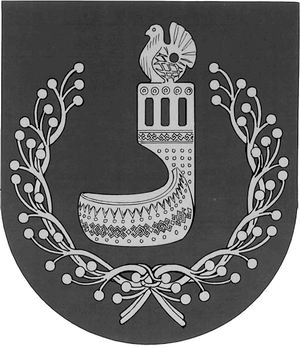 МАРИЙ ЭЛ РЕСПУБЛИКЫНОРШАНКЕМУНИЦИПАЛЬНЫЙ РАЙОНЫНАДМИНИСТРАЦИЙЖЕПУНЧАЛАДМИНИСТРАЦИЯОРШАНСКОГОМУНИЦИПАЛЬНОГО РАЙОНА
РЕСПУБЛИКИ МАРИЙ ЭЛПОСТАНОВЛЕНИЕ№п/пНаименование образовательной организацииИндекс, почтовый адрес учреждения, рабочий телефонФ.И.О. руководителя(И.о. руководителя)1Муниципальное дошкольное образовательное учреждение «Оршанский детский сад «Колобок» 425250, РМЭ,п. Оршанка, ул. Крупина, 15а8(83641) 2-31-86 DOUKolobok_1968@mail.ruМотовилова Ирина Геннадьевна2Муниципальное дошкольное образовательное учреждение «Оршанский детский сад «Колокольчик»425250, РМЭ, п.Оршанка, ул.Стахановская, 88(83641) 2-44-85Orshkolokol@mail.ruТоропова Татьяна Витальевна3Муниципальное дошкольное образовательное учреждение «Оршанский детский сад «Родничок» 425250, РМЭ, п. Оршанка, ул. Палантая, 48(83641) 2-35-97rodnikocha@mail.ruЕфремова Екатерина Владимировна4Муниципальное дошкольное образовательное учреждение «Марковский детский сад общеразвивающего вида «Теремок»425251, РМЭ, Оршанский район, д. Марково, ул. Восточная, 88(83641) 2-83-82elenavaseneva@yandex.ruСенцова Оксана Аркадьевна5Муниципальное дошкольное образовательное учреждение «Шулкинский детский сад «Березка» 425261, РМЭ, Оршанский район, с. Шулка, ул. Зеленая, 12 8(83641) 2-73-22nata_kirillova_1976@mail.ruЦарегородцева Ирина Викторовна6Муниципальное образовательное учреждение «Старокрещенская основная общеобразовательная школа» дошкольная группа425252, РМЭ, Оршанский район, д. Старое Крещено, ул. Зеленая, 2а 8(83641) 2-63-45DOUKolosok1975@yandex.ruВиноградова Татьяна Феликсовна7Муниципальное дошкольное образовательное учреждение «Великопольский детский сад «Изи мукш» 425253, РМЭ, Оршанский район, с. Великополье, ул. Новая, 28(83641) 2-64-32olgaefremova12@yandex.ruЕфремова Ольга Владимировна8Муниципальное общеобразовательное учреждение  «Лужбелякская основная общеобразовательная школа» дошкольная группа425266, РМЭ, Оршанский район, д. Лужбеляк,ул. Центральная, 538(83641) 2-71-22lugbschool@mail.ruВеселова Раисия Геннадьевна9Муниципальное общеобразовательное учреждение  «Упшинская основная общеобразовательная школа» дошкольная группа425254, РМЭ, Оршанский район, с. Упша,ул. Первомайская, 2а8(83641) 2-85-34 upsha_school@mail.ruЛежнина Надежда Алексеевна10Муниципальное общеобразовательное учреждение «Большеоршинская основная общеобразовательная школа» дошкольная группа425250, РМЭ, Оршанский район, д. Большая Орша, ул. Школьная, 155а, 8(83641) 2-66-41b_orsha@bk.ruКузьминых Сергей Алексеевич